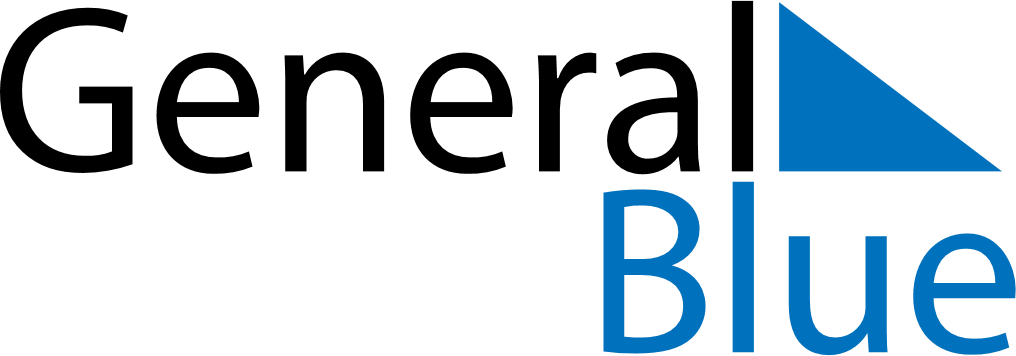 April 2024April 2024April 2024April 2024April 2024April 2024GreenlandGreenlandGreenlandGreenlandGreenlandGreenlandSundayMondayTuesdayWednesdayThursdayFridaySaturday123456Easter Monday789101112131415161718192021222324252627Prayer Day282930NOTES